10 августа состоялось мероприятие по благоустройству общественной территории Центральной площади по ул. Гагарина. Депутаты Совета Депутатов Красносельцовского сельского поселения, жители поселка, работники бюджетной сферы, коллективы ООО "Агросоюз-Красное сельцо", ТСЖ "Красносельцовское", учащиеся Красносельцовской СОШ, предприниматели Рузаевского муниципального района приняли активное участие в данном мероприятии. Многие работали семьями. Администрация Красносельцовского сельского поселения выражает всем огромную благодарность, а также за личное участие, оказанную помощь руководителя подрядной организации ТСК "Вектор" Кудряшова А.В, предпринимателей Архипова Н.В, Ниденталя М.Г. А сотрудникам кафе "Миледи" за вкусную кашу и сладкие булочки, которые пришлись всем по вкусу. Нам не безразлична жизнь родного поселка! Надеемся, что дальнейшие встречи будут не менее плодотворными.Вместе мы сила! #ГородаМеняютсяДляНас
#Городаменяются#ЖКХменяется
#благоустройство#БудущееРоссии
#национальныепроекты
#РеспубликаМордовия
#КонкурсФКГСмордовия
#РузаевкаФКГС
#ФКГСКрасноесельцо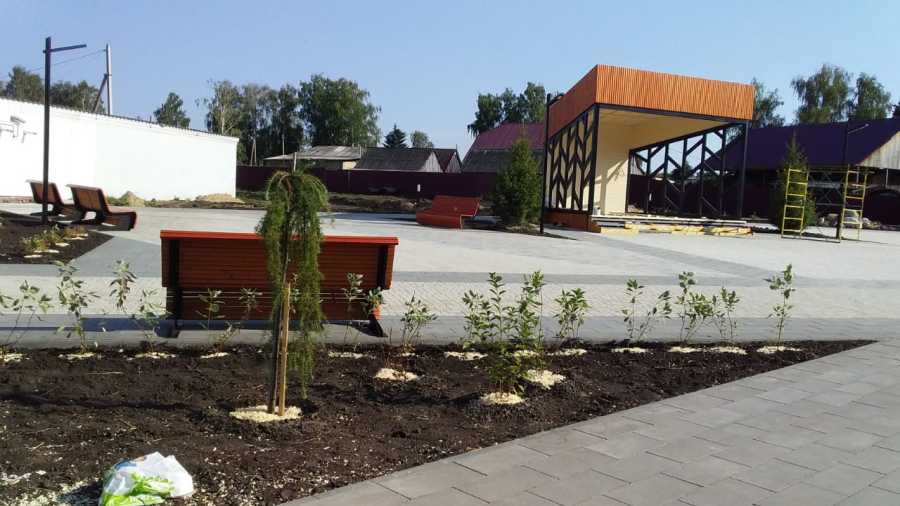 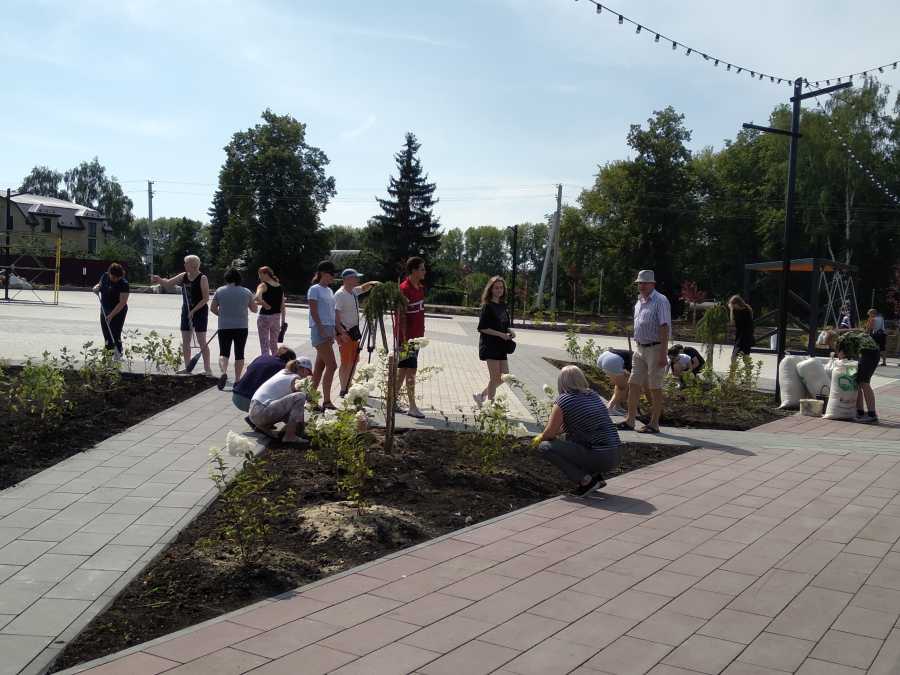 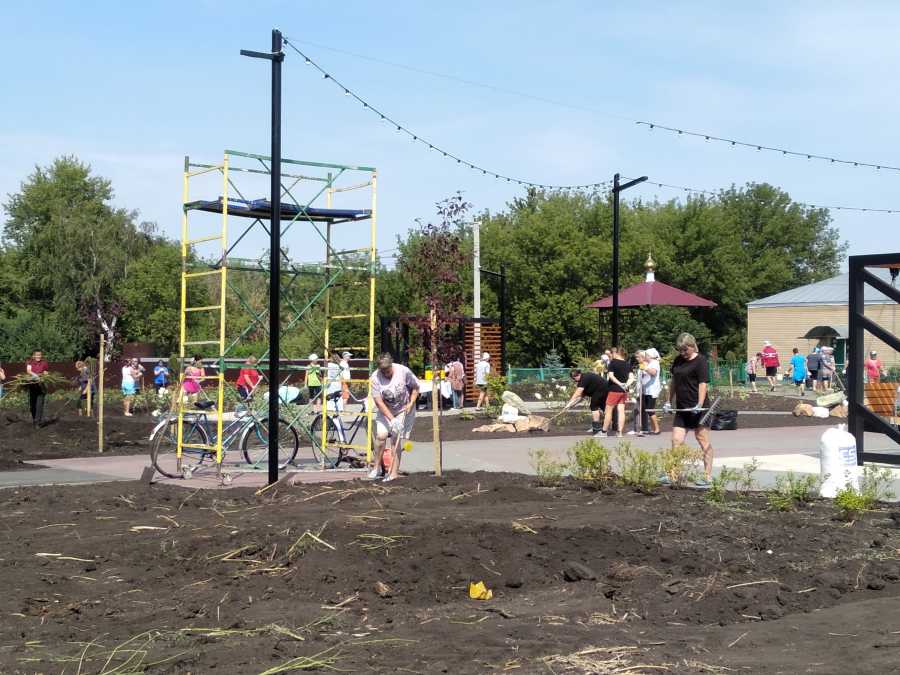 